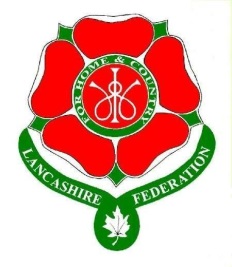 Lancashire Federation of Women’s Institutes200 + Club Rules       Club RulesThe Club shall be called the Lancashire Federation of Women’s Institutes 200+ Club (hereinafter called ‘the club’).The Club is run as a ‘Private Lottery’ under the Lotteries and Amusements Act 1976 and as such is open to fully paid up LFWI Members only.The subscription is £10.00 per annum payable in advance annually on a fixed date.50% of the total stake for the year will be distributed in prize money, the remaining 50% will be used to support the LFWIApplications will only be accepted for a period of 12 months, no refunds will be made.  Membership is not transferable.  The year shall run from 1st September to 31st August.Numbers will be allocated to subscribers on a random basis.  Preferences for individual numbers cannot be accommodated and new numbers will be allocated each year.The Board of Trustees has the power to alter the rules and to make by-laws for regulating the conduct and affairs of the Club.  The Board reserves to right to wind up the Club if membership falls below 200.The Board of Trustees will fix the number and amount of Prizes annually. The Promoter of the Club shall maintain a register of members.The Rules and Register of members shall be available for inspection by any member, by giving seven days’ notice in writing, to the Promoter.Winners will be notified by post and the results published in the LFWI Hot Pot Magazine.